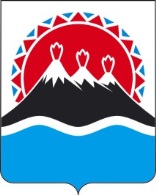  АГЕНТСТВО ПО ВНУТРЕННЕЙ ПОЛИТИКЕ КАМЧАТСКОГО КРАЯПРИКАЗ №     -пг. Петропавловск-Камчатский                                        «       » февраля 2019 годаВ соответствии с приложением 6 к государственной программе Камчатского края «Социальная поддержка граждан в Камчатском крае», утвержденной постановлением Правительства Камчатского края от 29.11.2013 № 548-П (далее – Программа), и в целях реализации основного мероприятия 5.4 «Развитие инфраструктуры некоммерческого сектора, изучение состояния некоммерческого сектора, консультирование по вопросам деятельности СОНКО»   подпрограммы 5 «Повышение эффективности государственной поддержки социально ориентированных некоммерческих организаций» Программы ПРИКАЗЫВАЮ: Утвердить Перечень документов, представляемых органами местного самоуправления муниципальных образований в Камчатском крае для получения субсидий на реализацию основного мероприятия 5.4 «Развитие инфраструктуры некоммерческого сектора, изучение состояния некоммерческого сектора, консультирование по вопросам деятельности СОНКО»  подпрограммы 5 «Повышение эффективности государственной поддержки социально ориентированных некоммерческих организаций» государственной программы Камчатского края «Социальная поддержка граждан в Камчатском крае» (далее – подпрограмма 5 «Повышение эффективности государственной поддержки социально ориентированных некоммерческих организаций») согласно приложению 1 к настоящему приказу.  Утвердить форму заявки органа местного самоуправления муниципального образования в Камчатском крае на получение субсидии из краевого бюджета на реализацию основного мероприятия 5.4 «Развитие инфраструктуры некоммерческого сектора, изучение состояния некоммерческого сектора, консультирование по вопросам деятельности СОНКО» подпрограммы 5 «Повышение эффективности государственной поддержки социально ориентированных некоммерческих организаций» согласно приложению 2 к настоящему приказу. Установить срок представления документов органами местного самоуправления муниципальных образований в Камчатском крае для получения субсидий из краевого бюджета на реализацию основного мероприятия 5.4 «Развитие инфраструктуры некоммерческого сектора, изучение состояния некоммерческого сектора, консультирование по вопросам деятельности СОНКО» подпрограммы 5 «Повышение эффективности государственной поддержки социально ориентированных некоммерческих организаций» на текущий финансовый год – до 15 апреля текущего года.Утвердить Типовое положение о районных (городских) информационно-консультационных (ресурсных) центрах по содействию деятельности социально ориентированных некоммерческих организаций согласно приложению 3 к настоящему приказу.Настоящий приказ вступает в силу через 10 дней после его официального опубликования.Руководитель Агентства                                                                       И.В. Гуляев Перечень документов, представляемых органами местного самоуправления муниципальных образований в Камчатском крае для получения субсидий на реализацию основного мероприятия 5.4 «Развитие инфраструктуры некоммерческого сектора, изучение состояния некоммерческого сектора, консультирование по вопросам деятельности СОНКО» подпрограммы 5 «Повышение эффективности государственной поддержки социально ориентированных некоммерческих организаций» государственной программы Камчатского края «Социальная поддержка граждан в Камчатском крае»Заявка органа местного самоуправления муниципального образования в Камчатском крае на получение субсидии из краевого бюджета на реализацию основного мероприятия 5.4 «Развитие инфраструктуры некоммерческого сектора, изучение состояния некоммерческого сектора, консультирование по вопросам деятельности СОНКО» подпрограммы 5 «Повышение эффективности государственной поддержки социально ориентированных некоммерческих организаций» государственной программы Камчатского края «Социальная поддержка граждан в Камчатском крае».Копия муниципальной программы (подпрограммы), предусматривающей мероприятия по поддержке социально ориентированных некоммерческих организаций, утвержденной администрацией муниципального образования в Камчатском крае.Выписка из муниципального правового акта или гарантийное письмо представительного органа муниципального образования в Камчатском крае о местном бюджете, подтверждающие  наличие средств на финансирование программных мероприятий по поддержке социально ориентированных некоммерческих организаций на текущий календарный год.Заявкаоргана местного самоуправления муниципального образования в Камчатском крае на получение субсидии из краевого бюджета на реализацию основного мероприятия 5.4 «Развитие инфраструктуры некоммерческого сектора, изучение состояния некоммерческого сектора, консультирование по вопросам деятельности СОНКО»   подпрограммы 5 «Повышение эффективности государственной поддержки социально ориентированных некоммерческих организаций» государственной программы Камчатского края «Социальная поддержка граждан в Камчатском крае»1.___________________________________________________________________(наименование муниципального образования в Камчатском крае)2. Наименование муниципальной программы (подпрограммы), предусматривающей мероприятия по поддержке социально ориентированных некоммерческих организаций: _____________________________________________________________________3. Размер   средств   в   местном   бюджете, предусмотренных для финансирования программных мероприятий по поддержке социально ориентированных некоммерческих организаций в ____________ году, составляет ________ тыс. рублей.4. Запрашиваемый размер средств из краевого бюджета ______ тыс. рублей.5. Контактная   информация   об    органе    местного    самоуправления муниципального образования:индекс _____________, почтовый адрес________________________________________________________________________________________________________телефон (____)______________________, 
факс (____)_________________________,электронная почта___________________________________________________6. Банковские реквизиты:КБК _________________________________________________________________ИНН/КПП ____________________________________________________________ОКПО _______________________________________________________________расчетный счет ________________________________________________________банк получателя _______________________________________________________корреспондентский счет ________________________________________________БИК _________________________________________________________________7. Ответственное    лицо   за   реализацию    программных мероприятий по финансовой поддержке социально ориентированных некоммерческих организаций:_____________________________________________________________________                       (Ф.И.О., должность, телефон)"____"____________ 20___ года Глава _______________________________________________________________            (наименование муниципального образования в Камчатском крае)   ______________________________________ /___________________ /                                                    (подпись, Ф.И.О.)    М.П. Типовое положение о районных (городских) информационно-консультационных (ресурсных) центрах по содействию деятельности социально ориентированных некоммерческих организаций1. Общие положения1.1. Понятия и определения, используемые в настоящем Положении:Районные (городские) информационно-консультационные (ресурсные) центры по содействию деятельности социально ориентированных некоммерческих организаций (далее - районные (городские) информационно-консультационные (ресурсные) центры) являются формой организационно-методической поддержки социально ориентированных некоммерческих организаций (далее - СОНКО), осуществляющих свою деятельность на территории муниципального образования в целях развития общественной активности и проведения работы с населением, а также содействия в предоставлении СОНКО имущественной поддержки.1.2. Настоящее Положение определяет порядок создания, формы деятельности районных (городских) информационно-консультационных (ресурсных) центров.2. Цели и задачи районных (городских) информационно-консультационных (ресурсных) центров2.1. Целью создания районных (городских) информационно-консультационных (ресурсных) центров является поддержка органами местного самоуправления организационной работы СОНКО, осуществляющих деятельность на территории муниципального образования по ведению уставной деятельности, а также разностороннего участия СОНКО:- в решении вопросов местного значения;- в развитии общественной активности граждан;- в реализации социально значимых программ (проектов);- в вовлечении населения в вопросы добровольчества (волонтерства).2.2. Основными задачами районного (городского) информационно-консультационного (ресурсного) центра являются:2.2.1. Развитие взаимодействия СОНКО, осуществляющих деятельность на территории муниципального образования, с органами местного самоуправления.2.2.2. Оказание методической, организационной, информационной помощи СОНКО.2.2.3. Организация обучающих и информационных семинаров, бесплатных консультаций юриста, бухгалтера и IT-специалиста для работников и добровольцев (волонтеров) СОНКО.2.2.4. Содействие информированию жителей муниципального образования о деятельности СОНКО.2.5. Предоставление возможности СОНКО бесплатного пользования помещениями, находящимися в собственности муниципального образования и его подведомственных учреждений, для проведения мероприятий, а также использования презентационной и офисной техники.3. Порядок создания районных (городских) информационно-консультационных (ресурсных) центров3.1. Решение о создании районного (городского) информационно-консультационного (ресурсного) центра принимается администрацией муниципального образования.3.2. Регламент работы районных (городских) информационно-консультационных (ресурсных) центров разрабатывается и утверждается администрацией муниципального образования либо функциональным подразделением. 3.3. Помещения для размещения районных (городских) информационно-консультационных (ресурсных) центров должны быть оснащены необходимыми для осуществления деятельности районного (городского) информационно-консультационного (ресурсного) центра мебелью, организационной техникой и иным оборудованием.3.4. Требования, предъявляемые к помещениям, предназначенным для районных (городских) информационно-консультационных (ресурсных) центров:3.4.1. Полезная площадь помещения районного (городского) информационно-консультационного (ресурсного) центра определяется администрацией муниципального образования индивидуально для каждого районного (городского) информационно-консультационного (ресурсного) центра в пределах не менее 20 кв. м., исключая подвальные помещения.3.4.2. Доступность помещений районных (городских) информационно-консультационных (ресурсных) центров для инвалидов и иных маломобильных групп граждан.3.4.3. Обеспечение помещений районных (городских) информационно-консультационных (ресурсных) центров необходимыми коммуникациями (тепло-,водо-, электроснабжение ) и точкой доступа к сети интернет.4. Порядок использования районных (городских) информационно-консультационных (ресурсных) центров4.1. Пользователями районного (городского) информационно-консультационного (ресурсного) центра могут быть представители СОНКО, добровольцы (волонтеры), привлекаемые СОНКО к своей уставной деятельности.4.2. Помещения и оборудование районных (городских) информационно-консультационных (ресурсных) центров могут быть предоставлены в безвозмездное пользование исключительно СОНКО не являющимся хозяйствующими субъектами в соответствии с Федеральным законом от 26.07.2006 N 135-ФЗ "О защите конкуренции".4.3. Условием предоставления Пользователям помещений и оборудования районных (городских) информационно-консультационных (ресурсных) центров является осуществление деятельности в рамках установленных целей и задач районного (городского) информационно-консультационного (ресурсного) центра, определяемых данным Положением.4.4. Помещения и оборудование в районных (городских) информационно-консультационных (ресурсных) центров предоставляются Пользователям на время проведения мероприятия по заявке, представляемой в районный (городской) информационно-консультационный (ресурсный) центр. Решение о предоставлении (непредоставлении) помещения в районном (городском) информационно-консультационном (ресурсном) центре принимается в рабочем порядке сотрудниками районного (городского) информационно-консультационного (ресурсного) центра, ответственными за функционирование районных (городских) информационно-консультационных (ресурсных) центров.Заявка на предоставление помещений в районных (городских) информационно-консультационных (ресурсных) центрах подается руководителем СОНКО либо уполномоченным лицом на осуществление действий от имени руководителя СОНКО.Заявки регистрируются в журнале учета обращений СОНКО в районные (городские) информационно-консультационные (ресурсные) центры.4.7. Перечень имущества, предоставляемого Пользователю, утверждается администрацией муниципального образования.4.8. Помещения и оборудование районного (городского) информационно-консультационного (ресурсного) центра могут использоваться представителями администрации муниципального образования для проведения личного приема представителей СОНКО.4.9. Помещения и оборудование районного (городского) информационно-консультационного (ресурсного) центра могут быть предоставлены для проведения разовых мероприятий СОНКО. 4.10. График использования помещения и оборудования с включением информации о проведении мероприятий составляется руководителем районного (городского) информационно-консультационного (ресурсного) центра на календарный год и корректируется по мере необходимости.4.11. Администрация муниципального образования обеспечивает организацию деятельности районного (городского) информационно-консультационного (ресурсного) центра по следующим направлениям:4.11.1. Оказание организационно-методической помощи руководителя районного (городского) информационно-консультационного (ресурсного) центра в планировании деятельности и отчетности и привлекаемым к его работе специалистам.4.11.2. Обеспечение надлежащего содержания, эксплуатации, охраны и уборки помещений районного (городского) информационно-консультационного (ресурсного) центра в соответствии с нормами санитарной, пожарной и иной безопасности.4.11.3. Обеспечение проведения ремонтных и иных работ в помещениях районного (городского) информационно-консультационного (ресурсного) центра.4.11.4. Формирование информации о деятельности районного (городского) информационно-консультационного (ресурсного) центра и ее распространение среди жителей муниципального образования, обеспечение страницы (раздела) о деятельности районного (городского) информационно-консультационного (ресурсного) центра на официальном сайте в сети Интернет муниципального образования.4.11.5. Согласование плана работы районного (городского) информационно-консультационного (ресурсного) центра на календарный год.4.12. Работа районных (городских) информационно-консультационных (ресурсных) центров осуществляется в соответствии с графиком, утвержденным администрацией муниципального образования и предусматривающим часы работы в один из выходных дней рабочей недели. Конкретный график работы районного (городского) информационно-консультационного (ресурсного) центра является приложением к положению о работе районного (городского) информационно-консультационного (ресурсного) центра и размещается в открытом доступе в сети Интернет.5. Финансовое обеспечение содержания районных (городских) информационно-консультационных (ресурсных) центров5.1. Расходы, связанные с содержанием имущества и обеспечением деятельности районных (городских) информационно-консультационных (ресурсных) центров  (услуги связи, коммунальные услуги, работы и услуги по содержанию имущества, прочие работы и услуги, а также прочие расходы, увеличение стоимости материальных запасов, увеличение стоимости основных средств), финансируются из бюджета муниципального образования в пределах средств, предусмотренных в бюджете муниципального образования на соответствующий финансовый год и плановый период.5.2. Администрация муниципального образования при формировании бюджета муниципального образования на очередной финансовый год и плановый период предусматривает средства, необходимые для содержания имущества и обеспечения деятельности районных (городских) информационно-консультационных (ресурсных) центров на территории муниципального образования.6. Организация деятельности районных (городских) информационно-консультационных (ресурсных) центров6.1. Общую координацию деятельности районного (городского) информационно-консультационного (ресурсного) центра осуществляет администрация муниципального образования.6.2. Руководитель районного (городского) информационно-консультационного (ресурсного) центра назначается администрацией муниципального образования в установленном законодательством порядке.6.3. Администрация муниципального района несет ответственность за осуществление деятельности районного (городского) информационно-консультационного (ресурсного) центра в рамках установленных цели и задач, определяемых настоящим Положением, надлежащее использование помещений районного (городского) информационно-консультационного (ресурсного) центра.Об отдельных вопросах предоставления субсидий местным бюджетам на реализацию основного мероприятия 5.4 «Развитие инфраструктуры некоммерческого сектора, изучение состояния некоммерческого сектора, консультирование по вопросам деятельности СОНКО» подпрограммы 5 «Повышение эффективности государственной поддержки социально ориентированных некоммерческих организаций» государственной программы Камчатского края «Социальная поддержка граждан в Камчатском крае»Приложение 1 к приказу Агентства по внутренней политике Камчатского края от Приложение 2 к приказу Агентства по внутренней политике Камчатского края от 27.11.2017 № 82-пДатаИсх.В Агентство по внутренней политике Камчатского краяПриложение 3 к приказу Агентства по внутренней политике Камчатского края от 